98   AB Projeleri Hakkında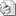 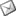 Sayı     : 2009/98Bilindiği gibi iç ve dış etkilerden kaynaklanan ekonomik olumsuzluklar, birçok kesimi olduğu gibi esnaf ve sanatkarlarımızı da etkilemektedir. Karşılaşılan sorunların çözümü için önerilerimiz, gerek TESK, gerekse Birliğimiz tarafından ilgili makamlara iletilmektedir.Bugüne kadar yapılan birçok düzenleme ve uygulamanın sorunlarımızın çözümünde yeterli olmadığı  görülmektedir. Bu nedenle sıkıntılarımızı azaltacak yeni  açılımlara ihtiyaç duyulduğundan, Birliğimiz bünyesinde  bir "Projeler Birimi" oluşturulmuştur. Yaşadığımız sorunları yıllar önce yaşamış AB ülkelerinin deneyimlerinden yararlanmak, bu ülkelerdeki bilgi ve deneyimleri esnaf ve sanatkarlarımıza aktarmak amacıyla kurulan Avrupa Projeleri Birimi'nin hedefi,Gençlerimizi meslek öğrenmeye özendirmekİşsizliği azaltarak ekonomimizin canlanmasına katkıda bulunmakİşyerlerimizde çalışan gençlerimizin rekabet ortamına uygun olarak yetişmelerini sağlamakİşyeri sahipleri, kalfa ve ustalarımızın ürettiği mal ve hizmetlerin kalitesini artırarak dünya görüşlerini geliştirmekYeni pazarlar bulmakDünyadaki gelişmelerin yakından izlenmesi amacıyla dünya fuarlarında incelemeler yapmak, ileri teknoloji uygulayan işletmelere inceleme amaçlı geziler düzenlemek,AB Ülkelerindeki küçük esnaf ve sanatkarlarla bilgi alışverişinde bulunmak.Esnaf ve sanatkarlarımızın AB Hibe fonlarından yararlanmalarını sağlamak amacıyla proje üretmek, proje yapmaya çalışan odalarımıza destek vermektir.Bu günden itibaren Ulusal Ajans, İzmir Kalkınma Ajansı, AB hibe Fonları, İş-Kur gibi kurumların yapacakları proje çağrıları konu ile ilgili olan odalara duyurulacak, ayrıca Birliğimizin WEB sayfasında yayınlanacaktır. AB projelerinin getirdiği sosyal ve ekonomik imkanlardan yararlanabilmek için yapılacak projelerin usulüne uygun hazırlanabilmesi önemlidir.Bu nedenle odalarımızda proje irtibat kişisi olarak görevlendirilen elemanlar İzmir Kalkınma Ajansı tarafından düzenlenen eğitime çağrılarak, proje yapmak konusunda bilgilendirilecektir.Yetiştirilen irtibat elemanlarına proje yazımı ve kabul edilen projelerin uygulanması aşamasında Birliğimiz tarafından desteklenecektir.Sorunlarımızın çözümüne farklı bir açılım getirebileceği düşünülen AB projelerinin sunduğu imkanlardan Odalarımızın yararlanabilmeleri konusunda gerekli çalışmaların yapılmasını, bu nedenle proje irtibat elemanı olarak görev yapacakların eğitimine gerekli özenin gösterilmesini, Odalarımız tarafından hazırlanan AB projeleri ile ilgili olarak her türlü bilgiyi Birliğimiz AB Projeleri Birimi'nden alabileceklerdir.Gereği hususunda bilgilerinizi rica ederizÖzcan KILKIŞ                                                                                                        Hilmi KURTOĞLU Genel Sekreter                                                                                                       Başkan Vekili